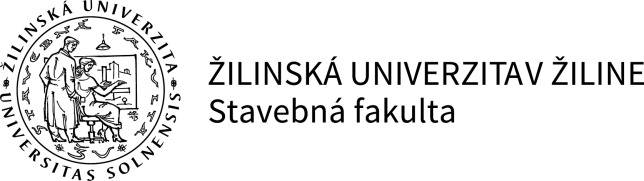 ROČNÉ  HODNOTENIE   DOKTORANDAza 2. rok štúdia v akademickom roku 20.. /20..Prípadný zdôvodnený návrh na úpravu študijného a vedeckého plánu na akademický rok:Návrh školiteľa:	(nehodiace sa prečiarknite)a) pokračovanie	      		b) vylúčenie				c) iné riešenie 	     Dňa: .........................................			podpis školiteľa: .......................................			Rozhodnutie dekana fakulty: súhlasím / nesúhlasím s návrhom školiteľa ( nehodiace sa prečiarknite)Dňa: ......................................				podpis dekana: ..........................................Meno doktorandaŠtudijný odbor35 stavebníctvoŠtudijný programtechnológia a manažment staviebKatedraŠkoliteľForma štúdiaexternáPredmetysemesterukončeniekredityEkonomika a riadenie stavieb – vybrané stateZS+LSV+V0+6Metodika vedeckej práce 2ZS+LSV+V0+6Teória technológie staviebZS+LSV+V0+6ZS+LSV+V0+5ZS+LSV+V0+5Projekt dizertačnej práce ZS + LSV + V0 + 15Celkový počet kreditov za akademický rok – 2. rok štúdia               43